Apollon ja Dafne Dafne oli nuori arkadialainen tyttö, jolla oli tapana metsästää  ystäviensä kanssa Ladonjoen töyräillä. Hän palvoi metsästyksen neitsytjumalatar Artemista ja oli päättänyt pysyä itsekin koskemattomana. Eros tuki hänen siveyslupaustaan ampumalla lyijykärkisen nuolen hänen sydämeensä; samaan aikaan hän ampui Apollonia kultakärkisellä  nuolella, koska jumala oli pilkannut häntä kehottamalla jättämään jousiammunta todellisille miehille. Apollon rakastui Dafneen ja seurasi tätä metsien läpi; tajuttuaan ettei pääsisi pakoon jumalaa Dafne rukoili apua Gaialta. Gaia vastasi hänen laakeripuuksi (Dafne tarkoittaa laakeripuuta). Apollonille jäi vain tuosta ihanasta  puusta leikattu oksa, jonka hän asetti seppeleeksi hiuksilleen. Laakeripuu on yhä pyhitetty Apollonille. 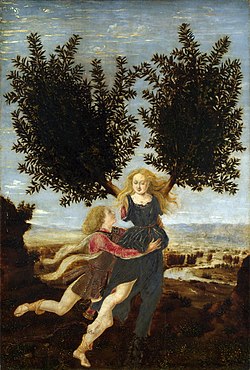 Kuva   Apollon ja Dafne